ЗВУКОИЗОЛЯЦИОННАЯ ХВОЙНАЯ ПОДЛОЖКА  Steico 10мм  для пола 790х590х10мм 10 плит в упаковке   Древесные волокна, из которых состоит подложка являются полыми (как натуральный волос или шерсть), что позволяет проводить через них воздух и воду. Этот процесс отвечает за тепло- и звукоизоляционные свойства древесно-волокнистых материалов.  Подложка «дышащий материал», который позволяет циркулировать воздуху между волокнами древесины, эта функция называется Water Vapor Open.  Подложка может удерживать влагу до 20-25% от собственного веса без потери теплофизических и звукоизолирующих свойств.  Она может адаптироваться к изменению уровня влажности воздуха в помещении, где установлена. Подложка также работает как естественный регулятор микроклимата в помещениях: благодаря своей способности поглощать излишнюю влагу из воздуха, а затем отдавать ее обратно в помещение, когда воздух становится сухим, выравнивая колебание влажности в помещении, что обеспечивает дополнительный комфорт. Материал обладает диффузионной открытостью и способствует свободной циркуляции воздуха. Этот процесс сводит к минимуму возможность появления неприятных запахов, предотвращая условия для рост плесени и грибка под поверхностью пола. Благодаря достаточно высокой плотности (240-250 кг/м3) выдерживает давление до 20 т/м2. Выравнивает неровности пола и, как следствие оберегает замки паркетной доски и ламината от скрипа и поломок.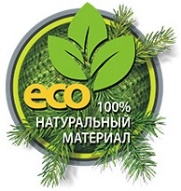  Подложка укладывается на ровное, сухое и очищенное от грязи и пыли основание. При укладке следует проложить прочную полиэтиленовую пленку толщиной 0.2 мм. Пленка укладывается с нахлестом и заводом на стены до середины высоты плинтуса.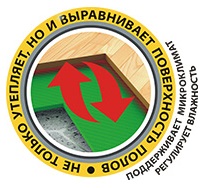 Материал производится исключительно из натурального сырья – древесины хвойных пород. В плитах отсутствуют химические компоненты, а в роли связующего элемента используется природная смола. Материал не выделяет токсичных веществ, он гиппоаллергенен и прекрасно подходит для применения в жилых помещениях.Открыв запечатанную упаковку, можно обнаружить безвредный концентрированный запах влажной древесины. Это связано с "мокрым" процессом производства материала. Этот запах исчезнет в течение нескольких часов после вскрытия упаковкиУбедитесь, что нож или лезвие на ноже очень острые и новые. Это важно, чтобы предотвратить возможные поломки и образование пыли из натурального древесного волокна. В случае когда новый или острый нож недоступен, достаточно надрезать материал и надломить по надрезу как при работе с гипсокартоном. В случае если установщик страдает от аллергии на пыль, рекомендуется использовать маску, перчатки и защитные очки.Преимущества Хвойной подложки Steico 10мм: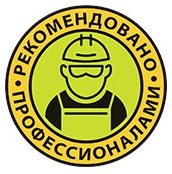 100% натуральный продукт - повышает комфорт и безопасность жильяХорошая звукоизоляция (DELTA IIC 25 dB) - создает акустический комфорт и тишину в помещенияхВысокая плотность (250 кг\м3) - выдерживает нагрузку до 20 тонн\м2, защищает замковые соединения от поломки, устраняет скрип и "пружинный" эффект при ходьбеМожно укладывать в несколько слоев для поднятия уровня пола на необходимую высотуПростой и быстрый монтаж"Дышащий" материал – предотвращает условия для роста плесени и грибка, обеспечивает паропроницаемость и вентиляцию Теплоизоляция (- 0,048 Вт/м*К).Убирает неровности чернового пола (до 8 мм).Максимально повышает уровень полаПоддерживает микроклимат и регулирует влажность.